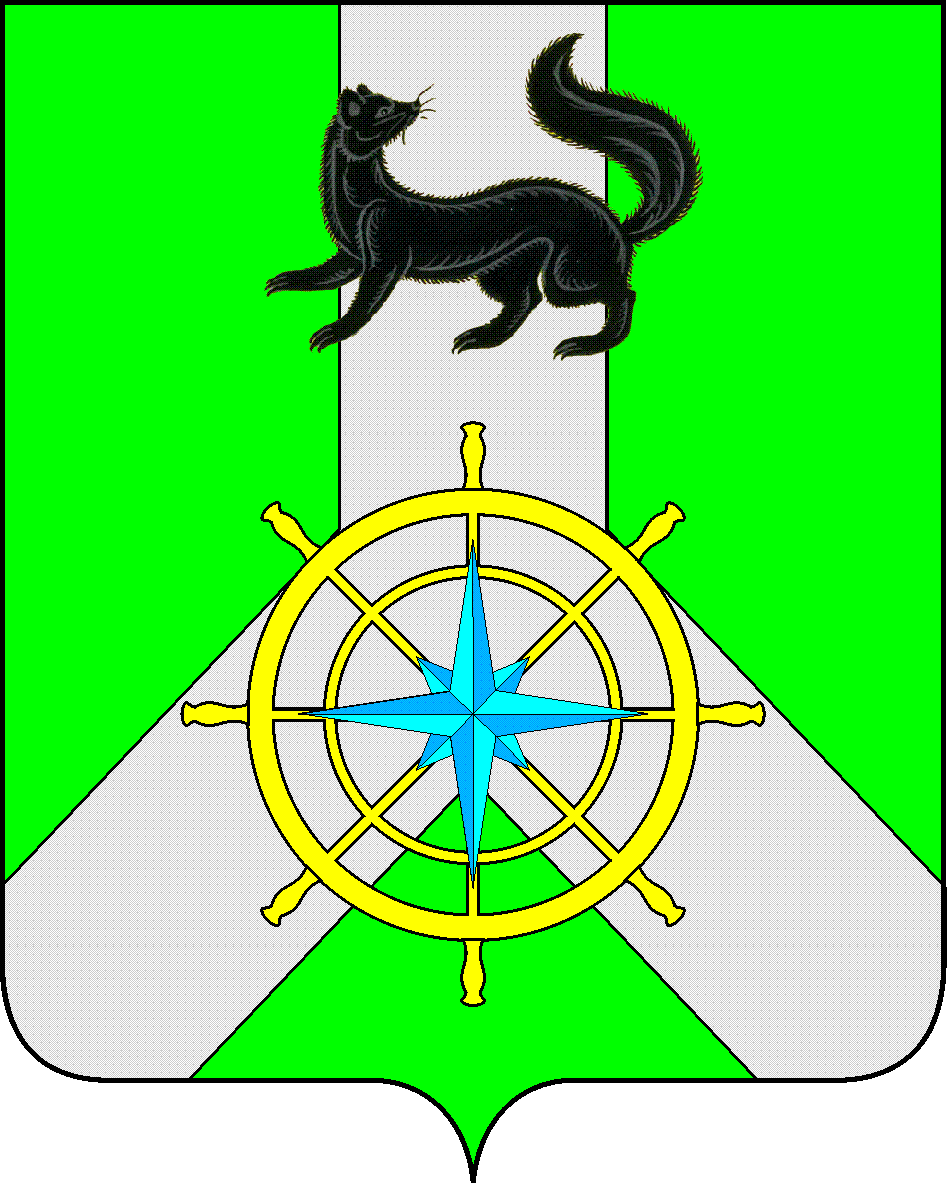 Р О С С И Й С К А Я  Ф Е Д Е Р А Ц И ЯИ Р К У Т С К А Я  О Б Л А С Т ЬК И Р Е Н С К И Й   М У Н И Ц И П А Л Ь Н Ы Й   Р А Й О НД У М А РЕШЕНИЕ № 349/626 сентября 2018 г.									 г. КиренскЗаслушав информацию председателя Комитета по имуществу и ЖКХ администрации Киренского муниципального района Вициамова А.В., руководствуясь статьей 51, 54 Устава муниципального образования Киренский район,ДУМА РЕШИЛА:Информацию администрации Киренского муниципального района о начале отопительного сезона 2018-2019 годов принять к сведению.Рекомендовать администрации Киренского муниципального района установить готовность к отопительному сезону 10 сентября каждого года.Решение подлежит размещению на официальном сайте администрации Киренского муниципального района www.kirenskrn.irkobl.ru в разделе «Дума Киренского района».Решение вступает в силу со дня подписания.Председательствующий ДумыКиренского муниципального района						Е.А.Потапова Информация администрации Киренского муниципального района о начале отопительного сезона 2018-2019 годов